 Moelleux poulet et mimolette  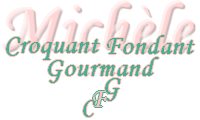 
Pour 10 petits moelleux 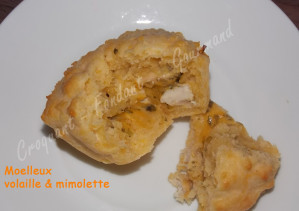 La garniture :  - 250 g d'aiguillettes de poulet - 2 échalotes hachées - persil - huile d'olive - sel & poivre 
La pâte : - 200 g de farine - 3 œufs - 100 g de beurre fondu - 100 g (70g + 30g) de crème fraîche épaisse - 100 g (40g + 60g) de mimolette vieille - 1,5 càc de levure chimique - sel & poivre du moulin
Empreintes à briochettes ou à muffinsPréchauffage du four à 200°C (chaleur tournante) La garniture : Couper les aiguillettes de poulet en petits dés. Éplucher et hacher finement les échalotes. Ciseler le persil (j'en ai obtenu 2 grosses cuillerées à soupe). Râper la mimolette. Faire suer les échalotes dans un filet d'huile jusqu'à ce qu'elles deviennent translucides. Ajouter les dés de poulet et laisser revenir jusqu'à coloration. Ajouter le persil, un demi-verre d'eau, du sel et du poivre. Couvrir et laisser mijoter 10 minutes. Laisser refroidir. Mélanger 40 g de mimolette et 30 g de crème. Ajouter le poulet et mélanger. La pâte : Mélanger dans un saladier la farine, la levure et 60 g de mimolette. Faire un puits et y mettre les œufs, le beurre fondu, 70 g de crème, du sel & du poivre. Mélanger au fouet pour obtenir une pâte lisse. Verser la moitié de la pâte dans les empreintes. Déposer une cuillerée de garniture au poulet. Couvrir avec le reste de la pâte. Enfourner pour une dizaine de minutes. Vérifier la cuisson. Démouler sur une grille. Servir chaud, tiède ou à température ambiante avec une salade. 